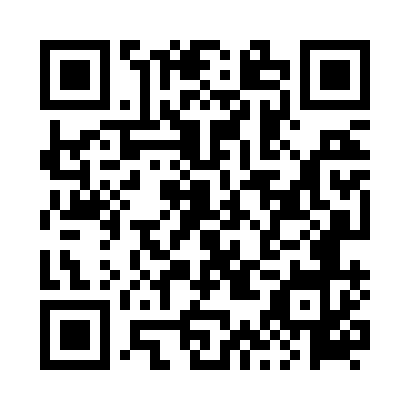 Prayer times for Czewujewo, PolandMon 1 Apr 2024 - Tue 30 Apr 2024High Latitude Method: Angle Based RulePrayer Calculation Method: Muslim World LeagueAsar Calculation Method: HanafiPrayer times provided by https://www.salahtimes.comDateDayFajrSunriseDhuhrAsrMaghribIsha1Mon4:206:2312:535:207:259:202Tue4:176:2012:535:217:269:223Wed4:146:1812:525:227:289:254Thu4:106:1612:525:237:309:275Fri4:076:1312:525:257:329:306Sat4:046:1112:525:267:339:327Sun4:016:0912:515:277:359:348Mon3:586:0612:515:287:379:379Tue3:556:0412:515:307:399:4010Wed3:526:0212:515:317:409:4211Thu3:485:5912:505:327:429:4512Fri3:455:5712:505:337:449:4713Sat3:425:5512:505:357:469:5014Sun3:395:5212:505:367:489:5315Mon3:355:5012:495:377:499:5516Tue3:325:4812:495:387:519:5817Wed3:295:4612:495:397:5310:0118Thu3:255:4412:495:417:5510:0419Fri3:225:4112:485:427:5610:0720Sat3:185:3912:485:437:5810:1021Sun3:155:3712:485:448:0010:1322Mon3:115:3512:485:458:0210:1623Tue3:075:3312:485:468:0310:1924Wed3:045:3112:475:478:0510:2225Thu3:005:2812:475:488:0710:2526Fri2:565:2612:475:508:0910:2827Sat2:525:2412:475:518:1010:3128Sun2:485:2212:475:528:1210:3529Mon2:445:2012:475:538:1410:3830Tue2:405:1812:475:548:1610:42